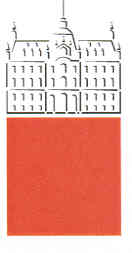 IZJAVA VLAGATELJICE oz. VLAGATELJA vloge za etično presojo raziskaveSpodaj podpisani/-a   (ime in priimek)     izjavljam, da bom v raziskavi (navedite naslov raziskave)     zagotovil/-a, da bo raziskava udeleženkam in udeležencem primerno predstavljena, da udeleženkam in udeležencem za sodelovanje v raziskavi ne bodo obljubljene nesprejemljive ter nerealne koristi in prednosti, da bodo udeleženke in udeleženci imeli pravico iz raziskave izstopiti in da bodo zbrani podatki ustrezno varovani ter uporabljeni zgolj v dogovorjene namene.Kraj in datum:Podpis: